Приложение 3к Положениюо профессиональном конкурсе «Учитель годагорода Красноярска»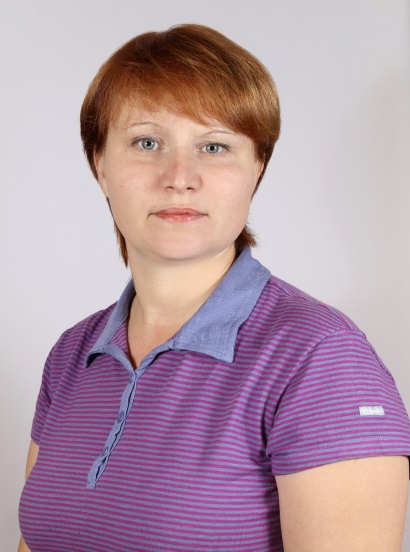 ┌───────────────────┐│                   │             Информационная карта участника│                   │               профессионального конкурса│                   │         «Учитель года города Красноярска» <1>│                   ││                   │                       Гайдт│  (фото 4 x )  │                       (фамилия,│                   │               Марина Владимировна│                   │                     имя, отчество)│                   │                    г. Красноярск│                   │              (муниципальное образование)│                   │└───────────────────┘Правильность сведений, представленных в информационной карте, подтверждаю.   _______________                                                             М.В. Гайдт   (подпись)12.01.2015 г.1. Общие сведения1. Общие сведенияМуниципальное образование           Кировский район, г. КрасноярскДата рождения (день, месяц, год)    08.06.1977 г.Место рождения                      Иркутская область, Нижнеилимский район, поселок  Новая-ИгирмаАдреса информационно-               телекоммуникационной сети Интернет  (сайт, блог и т.д.), где можно      познакомиться с участником и        публикуемыми им материалами         нет2. Работа2. РаботаМесто работы (наименование          образовательного учреждения в       соответствии с Уставом)             муниципальное бюджетное образовательное учреждение «Гимназия № 4» г. КрасноярскаЗанимаемая должность                Учитель физической культурыПреподаваемые предметы              Физическая культура, 27 часовКлассное руководство в настоящее    время, в каком классе               Не имеюОбщий трудовой и педагогический стаж(полных лет на момент заполнения    анкеты)                             21 год / 9 летКвалификационная категория          перваяПочетные звания и награды           (наименования и даты получения)     нетПослужной список (места и сроки     работы за последние 10 лет) <2>Преподавательская деятельность по   совместительству (место работы и    занимаемая должность)               нет3. Образование3. ОбразованиеНазвание и год окончания учреждения высшего профессионального           образования                         Иркутский Государственный Педагогический Университет, 2007 годСпециальность, квалификация по      диплому                             учитель физической культурыДополнительное профессиональное     образование за последние три года   (наименования образовательных       программ, модулей, стажировок и     т.п., места и сроки их получения)   .  -  «Современные аспекты организации и преподавания физической культуры в образовательном учреждении», КК ИПК РО, 72 часа (уд. № 12033).Знание иностранных языков (уровень  владения)                           Немецкий, базовый уровеньУченая степень                      нетНазвание диссертационной работы     (работ)                             нетОсновные публикации (в том числе    брошюры, книги)                     Сборник КГПУ им. В.П. Астафьева «Школа и личность»,  статья «Влияние физической культуры и спорта на формирование личности ребенка», 2009 год.4. Краткое описание инновационного педагогического опыта4. Краткое описание инновационного педагогического опытаТема инновационного педагогического опыта (далее – ИПО)                 Внедрение олимпийского образования в образовательный процесс гимназииИсточник изменений (противоречия,   новые средства обучения, новые      условия образовательной             деятельности, др.)                  Использование теоретического материала по олимпийским играм на уроках дозированно, включение в УВП уроков тренировочной направленности по совершенствованию физических качеств и формированию коммуникативных компетентностей. Вовлечение детей во внеурочную деятельность. Системный мониторинг здоровья и физического развития.Идея изменений (в чем сущность ИПО) Воспитание здоровой личности, понимающей важность физического самосовершенствования и необходимости здорового образа жизни. Концептуальные основания изменений  Теория образования П. де КубертенаРезультат изменений                 Повышение качества образования и рост количества детей, самостоятельно занимающихся спортом  и физической культурой. Снижение заболеваемости.Формы и места предъявления          результатов                         Участие и победы в дистанционных олимпиадах, участие в соревнованиях разного уровня, презентация достижений на родительских собраниях.5. Общественная деятельность5. Общественная деятельностьУчастие в общественных организациях (наименование, направление          деятельности и дата вступления)     Член профсоюзной организации с 1993 годаУчастие в деятельности управляющего (школьного) совета                  нетУчастие в разработке и реализации   муниципальных, региональных,        федеральных, международных программ и проектов (с указанием статуса     участия)                            Организация и проведение акций в рамках районного турнира «Юность Красноярья», 2009годОрганизация и проведение инициативы III Всероссийской дистанционной олимпиады по физической культуре, 2012год, 2013 год;Реализация программы «Городская платформа ВОСТОК- 115», 2014 год.9. Профессиональные ценности9. Профессиональные ценностиПедагогическое кредо участника       Уважать в каждом ребенке личность.Почему нравится работать в школе    Работая в школе каждый день вместе с ребятами радуешься их успехам и расстраиваешься при неудачах. Каждый день смотришь в их полные любопытства глаза понимая, как ты им нужен. Постоянно совершенствуешься и профессионально растешь.  Работа в школе дает возможность в каждом ребенке увидеть талант и помочь ему раскрыться.  Профессиональные и личностные       ценности, наиболее близкие Вам      Ответственность, обязательность.В чем, по Вашему мнению, состоит    основная миссия победителя конкурса «Учитель года города Красноярска»   Удивлять, вдохновлять, быть примером. Повышать престиж профессии учитель. 10. Дополнительные сведения об участнике, не отраженные в предыдущих разделах10. Дополнительные сведения об участнике, не отраженные в предыдущих разделахМоя активная жизненная позиция получила признание на разных уровнях:- благодарственное письмо главы администрации Кировского района в городе Красноярске за организацию и проведение акций в рамках районного турнира «Юность Красноярья», 2009 год;- благодарственное письмо руководителя управления молодежной политики администрации города за вклад в развитие молодежного правоохранительного движения, 2010 год;- благодарственное письмо от директора ЦДМ «Фактор роста»  за организацию и проведение Всероссийской дистанционной викторины, 2011 год;- диплом  Центра «СНЕЙЛ» за подготовку участников I-ой, II-ой,  III-ей Всероссийских дистанционных олимпиад по физической культуре «Олимпийские игры», за подготовку участников Международного конкурса-игры по физической культуре «Орленок», 2010,2011, 2013,2014 годы;- благодарственное письмо  МУ ГМ ВСТЦ «Патриот» за активное участие в мероприятиях по военно-патриотическому воспитанию молодежи и подготовку команды для участия в турнире по мини - футболу памяти В.Корнетова, 2011 год;- грамота  дирекции социальной сферы Красноярской железной дороги за высокий профессионализм и добросовестный труд во время летней оздоровительной компании, 2013 год;- благодарность дирекции социальной сферы Красноярской железной дороги за инициативу и творчество, проявленную при реализации программы «Городская платформа ВОСТОК- 115», 2014 год.Моя активная жизненная позиция получила признание на разных уровнях:- благодарственное письмо главы администрации Кировского района в городе Красноярске за организацию и проведение акций в рамках районного турнира «Юность Красноярья», 2009 год;- благодарственное письмо руководителя управления молодежной политики администрации города за вклад в развитие молодежного правоохранительного движения, 2010 год;- благодарственное письмо от директора ЦДМ «Фактор роста»  за организацию и проведение Всероссийской дистанционной викторины, 2011 год;- диплом  Центра «СНЕЙЛ» за подготовку участников I-ой, II-ой,  III-ей Всероссийских дистанционных олимпиад по физической культуре «Олимпийские игры», за подготовку участников Международного конкурса-игры по физической культуре «Орленок», 2010,2011, 2013,2014 годы;- благодарственное письмо  МУ ГМ ВСТЦ «Патриот» за активное участие в мероприятиях по военно-патриотическому воспитанию молодежи и подготовку команды для участия в турнире по мини - футболу памяти В.Корнетова, 2011 год;- грамота  дирекции социальной сферы Красноярской железной дороги за высокий профессионализм и добросовестный труд во время летней оздоровительной компании, 2013 год;- благодарность дирекции социальной сферы Красноярской железной дороги за инициативу и творчество, проявленную при реализации программы «Городская платформа ВОСТОК- 115», 2014 год.